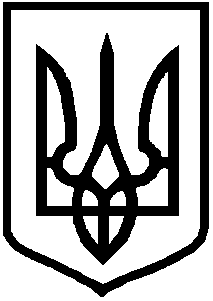 ЗАКАРПАТСЬКА ОБЛАСНА РАДАДруга сесія VIІІ скликанняР І Ш Е Н Н ЯПро Звернення Закарпатської обласної радищодо забезпечення належного управління Дочірнім підприємством «Санаторій «Шаян»Відповідно до частини 2 статті 43 Закону України «Про місцеве самоврядування в Україні», враховуючи колективне звернення жителів Вишківської громади, рішення постійних профільних комісій обласної ради, обласна рада  в и р і ш и л а:1. Звернутися до Приватного акціонерного товариства лікувально-оздоровчих закладів профспілок України «Укрпрофоздоровниця» стосовно забезпечення належного управління Дочірнім підприємством «Санаторій «Шаян» (текст Звернення додається).2. Контроль за виконанням цього рішення покласти на профільні постійні комісії  обласної ради.Голова ради                                                                 Олексій ПЕТРОВПриватне акціонерне товариство лікувально-оздоровчих закладів профспілок України «Укрпрофоздоровниця»З В Е Р Н Е Н Н ЯДо Закарпатської обласної ради надійшло колективне звернення мешканців Вишківської сільської ради Хустського району, які стурбовані критичною ситуацією, що виникла в селі Вишково внаслідок неналежної організації діяльності Дочірнього підприємства Приватного акціонерного товариства лікувально-оздоровчих закладів профспілок України Укрпрофоздоровниця»  – «Санаторію «Шаян» (далі – санаторій «Шаян»).Зокрема, в колективному зверненні йдеться про таке: керівництво санаторію «Шаян» забороняє вільний доступ до бювету з мінеральною водою № 4; господарські-побутові стічні води, які утворюються в результаті діяльності санаторію «Шаян», потрапляють у водойми села Вишково, що може призвести до екологічної катастрофи;директор санаторію «Шаян» не забезпечує ефективне управління закладом, через що підприємство втрачає свою туристичну привабливість, а бюджет сільської ради недоотримує кошти, які могли б бути спрямовані на розвиток інфраструктури села.Відповідно до частини 8 статті 62 Господарського кодексу України дочірні підприємства у своїй діяльності є залежними від материнських компаній.Відповідно до пункту 7.47.11 Статуту Приватного акціонерного товариства лікувально-оздоровчих закладів профспілок України «Укрпрофоздоровниця» Голова правління товариства приймає та звільняє з роботи, керівників дочірніх підприємств, створених за участю Товариства, за погодженням із Наглядовою радою Товариства; визначає умови трудових договорів та контрактів, що укладатимуться з ними; встановлює контрактні зобов’язання керівників дочірніх підприємств, критерії оцінки результатів їх роботи, наслідки їх невиконання або перевиконання.У зв’язку із наведеним вище, ми, депутати Закарпатської обласної ради, просимо вжити всіх заходів, які передбачені законодавством та установчими документами Приватного акціонерного товариства лікувально-оздоровчих закладів профспілок України «Укрпрофоздоровниця», для забезпечення належного управління Дочірнім підприємством «Санаторій «Шаян» з урахуванням інтересів жителів Вишківської сільської ради.Звернення прийнято на другому пленарному засіданні другої сесії обласної ради  VІІІ скликання Депутати Закарпатської обласної ради VІІІ скликанняІніціатор: голова обласної ради, депутати обласної радиАвтор: виконавчий апарат обласної радиПРОЕКТ № 649 ПР/01-15               2021м. Ужгород№ 